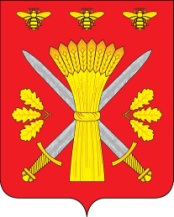 РОССИЙСКАЯ ФЕДЕРАЦИЯОРЛОВСКАЯ ОБЛАСТЬТРОСНЯНСКИЙ РАЙОННЫЙ СОВЕТ НАРОДНЫХ ДЕПУТАТОВРЕШЕНИЕот   26 декабря 2019 года                                                                         №213    с. ТроснаО внесении изменений в решение Троснянского районного Совета народных депутатов от 30 января 2015 года №342 «Об утверждении Порядка определения размера арендной платы, порядка, условий и сроков внесения арендной платы за использование земельных участков, находящихся в собственности Троснянского района Орловской области, а также земельных участков, государственная собственность на которые не разграничена, на территории Троснянского района Орловской области» и утверждении Коэффициентов категорий арендаторов земельных участков на территории Троснянского района Орловской области, а также Ставок арендной платы за земельные участки на территории Троснянского района Орловской области В соответствии с постановлением Правительства Орловской области от 18 ноября 2019 года № 634 «О внесении изменений в постановление Правительства Орловской области от 30 декабря 2014 года № 443 «Об утверждении Порядка определения размера арендной платы за земельные участки, находящиеся в собственности Орловской области, а также земельные участки, государственная собственность на которые не разграничена, и предоставленные в аренду без торгов, на территории Орловской области», Уставом Троснянского района Орловской области, в целях повышения уровня бюджетной обеспеченности Троснянского района Орловской области, Троснянский районный Совет народных депутатов РЕШИЛ:1. Внести в приложение к решению Троснянского районного Совета народных депутатов от 30 января 2019 года № 342 «Об утверждении Порядка определения размера арендной платы, порядок, условия и сроки внесения арендной платы за использование земельных участков, находящихся в собственности Троснянского района Орловской области, а также земельных участков, государственная собственность на которые не разграничена, на территории Троснянского района Орловской области» (в редакции решения Троснянского районного Совета народных депутатов от 10 декабря 2015 года № 395) следующие изменения:1.1. В разделе 2:1) в подпункте «д» пункта 5 слова «1,03 процента» заменить словами «3,2 процента»;2) в пункте 8 слова «который устанавливается Правительством Орловской области» заменить словами «равный 1,127».1.2. Приложение 1 к Порядку определения размера арендной платы, порядка, условий и сроков внесения арендной платы за использование земельных участков, находящихся в собственности Троснянского района Орловской области, а также земельных участков, государственная собственность на которые не разграничена, на территории Троснянского района Орловской области изложить в новой редакции согласно приложению 1 к настоящему решению.2. Утвердить Ставки арендной платы за земельные участки на территории Троснянского района Орловской области согласно приложению 2 к настоящему решению.3. Настоящее решение вступает в силу со дня его официального обнародования и распространяет свое действие на правоотношения, возникшие с 01 января 2020 года.Председатель районного Совета                                                        Глава районанародных депутатов                             В. И. Миронов                                                       В. И. МироновПриложение 1 к решениюТроснянского районного Советанародных депутатов Орловской областиот 26 декабря 2019 г. №213Коэффициенты категорий арендаторов земельных участков  на территории Троснянского района Орловской областиПриложение 2 к решению Троснянского районного Совета народных депутатов Орловской областиот 26 декабря 2019 г. № 213Ставки арендной платы за земельные участки на территории Троснянского района Орловской области№Категории арендаторов земельных участковКоэффициенты категорий арендаторов1Граждане, индивидуальные предприниматели 
и юридические лица, использующие земельные участки для размещения аптек, осуществляющих отпуск лекарственных средств населению на льготных условиях, предусмотренных законодательством0,00752Общественные организации инвалидов, в том числе инвалидов боевых действий, а также находящиеся 
в их собственности предприятия, хозяйственные общества, уставный капитал которых полностью состоит из вклада указанных организаций, занимающихся производственной деятельностью, 
с численностью работающих в них инвалидов 
более 50 % 0,00153Предприятия общественного питания, обслуживающие малоимущих граждан по талонам, выдаваемым органами социальной защиты0,00154Предприятия по реабилитации инвалидов детства 0,00065Индивидуальные предприниматели и юридические лица, оказывающие услуги населению: по содержанию жилого фонда, его эксплуатации и ремонту; 
по водоснабжению, водоотведению и водсервису; 
по теплоснабжению 0,00066Индивидуальные предприниматели и юридические лица, оказывающие полный перечень услуг 
в соответствии с Федеральным законом от 12 января 1996 года № 8-ФЗ «О погребении и похоронном деле» 
и производящие захоронения невостребованных тел умерших     0,00157Юридические лица – предприятия общественного транспорта, банно-прачечного хозяйства, работающие 
по тарифам, утвержденным соответствующим органом местного самоуправления, за исключением маршрутных такси    0,00158Граждане, индивидуальные предприниматели 
и юридические лица, имеющие налоговые льготы, установленные статьей 395 Налогового кодекса Российской Федерации       0,00159Организации, финансируемые за счет профсоюзов 
или находящиеся в собственности профсоюзов    0,001510Индивидуальные предприниматели и юридические лица, осуществляющие воздушные перевозки0,00001511Индивидуальные предприниматели и юридические лица, оказывающие услуги по охране и эксплуатации земельных участков, занятых городскими лесами, скверами, парками, городскими садами   0,0001512Граждане, индивидуальные предприниматели 
и юридические лица, занимающиеся садоводством0,00713Граждане, индивидуальные предприниматели 
и юридические лица, занимающие земельные участки гаражами в гаражных кооперативах 0,0005514Граждане, индивидуальные предприниматели 
и юридические лица, занимающие земельные участки для эксплуатации индивидуальных гаражей вне гаражных кооперативов 0,1515Граждане, индивидуальные предприниматели 
и юридические лица, занимающие земельные участки 
для парковки автомашин (за исключением платных автостоянок)0,0216Граждане, индивидуальные предприниматели 
и юридические лица, занимающие земельные участки 
для платных автостоянок     0,01817Граждане, индивидуальные предприниматели 
и юридические лица, занимающие земельные участки: 171) стационарными объектами торговли, оптовыми 
и оптово-розничными складами (за исключением магазинов, рынков)  0,033172) стационарными магазинами0,05173) стационарными рынками0,046174) стационарными объектами общественного питания 0,0375175) стационарными объектами детского общественного питания0,015176) объектами бытового обслуживания   0,03177) временными сооружениями (объектами) торговли 
(за исключением рынков), общественного питания   0,125178) нестационарными рынками    0,15179) автозаправочными и газонаполнительными станциями 0,2251710) предприятиями автосервиса 0,10518Граждане, индивидуальные предприниматели 
и юридические лица, занимающие земельные участки промышленными объектами, объектами коммунального хозяйства, объектами материально-технического, продовольственного снабжения, сбыта и заготовок, объектами транспорта (за исключением                перечисленных в других пунктах настоящего приложения)0,007519Юридические лица, оказывающие услуги 
по финансированию, кредитованию    0,4520Граждане, индивидуальные предприниматели 
и юридические лица, занимающие земельные участки административно-управленческими, общественными объектами  0,01821Граждане, индивидуальные предприниматели 
и юридические лица, занимающие земельные участки зданиями (строениями) на землях рекреационного назначения 0,01522Граждане, индивидуальные предприниматели 
и юридические лица, занимающие земельные участки объектами образования, здравоохранения, социальной инфраструктуры, физической культуры и спорта, культуры и искусства0,01523Граждане, индивидуальные предприниматели 
и юридические лица, занимающие земельные участки домами индивидуальной жилой застройки (в том числе строительство)  0,0124Граждане, индивидуальные предприниматели 
и юридические лица, имеющие временные сооружения 
на землях общего пользования (в том числе в скверах, 
на пляжах и других объектах)  0,4525Граждане, индивидуальные предприниматели 
и юридические лица, использующие земельные участки для ведения подсобных хозяйств, индивидуального огородничества, сенокошения, животноводства, коллективного огородничества, растениеводства   0,00526Граждане, индивидуальные предприниматели 
и юридические лица, занимающие земельные участки для установки временных сооружений, временного складирования товаров (материалов)    0,022527Граждане, индивидуальные предприниматели 
и юридические лица, занимающие земельные участки объектами мобилизационного назначения, мобилизационными мощностями, законсервированными и не используемыми в текущем производстве, испытательными полигонами и складами для хранения всех видов мобилизационных запасов (резервов) 0,0001528Образовательные организации, организации здравоохранения и социального обслуживания, физической культуры и спорта, культуры и искусства, финансируемые полностью или частично из средств муниципальных и областного бюджетов   0,0001529Граждане, индивидуальные предприниматели 
и юридические лица, осуществляющие строительство объектов образования, здравоохранения 
и социальной инфраструктуры, физической культуры 
и спорта, коммунальных объектов для государственных и муниципальных нужд, занимающие земельные участки под этими объектами      0,0001530Общественные организации ветеранов боевых действий 0,00331Граждане, индивидуальные предприниматели 
и юридические лица, занимающие земельные участки для озеленения и благоустройства632Граждане, индивидуальные предприниматели 
и юридические лица, занимающие земельные участки для размещения оборудования  и опор средств связи1,2133Иные категории арендаторов (в том числе занимающие земельные участки со смешанным назначением)0,011№ п/пВиды использования земельных участков Ставка арендной платы, С (%)1Земельные участки, предоставленные для сельскохозяйственного использования из земель населенных пунктов3,22Земельные участки, предоставленные для сельскохозяйственного использования, ведения крестьянского (фермерского) хозяйства, личного подсобного хозяйства из земель сельскохозяйственного назначения3,2